東　北　物　産　館　　　　　　　　　　　　　　戻　る　　　　　　　　　　　　　　　　　　　　　　　　　　　　　　　　　　　　　　　　　　　　　　　　　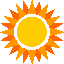 運営　特定非営利活動法人クリエイトリゾース宮崎
　　　　　Non-Profit　Organization　Create　Resource　Miyazaki
　　　住所　宮崎県宮崎市吉村町平塚甲１８５３－２
　　　　 TEL　０８０－５２８８－４９１９　FAX　０９８５－２０－８６０５　　　　　
　　　　E-mail ogata124@miyazaki-catv.ne.jp　　HP　GODDANCEMIYAZAKI赤べこ　　
　各種サイズあり　　　　　　　　　　　福島県 佐川だるま
　各種サイズあり
　　　　　　　　宮城県忍び駒
　　各種サイズ有り　　　　　　　　岩手県 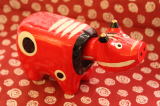 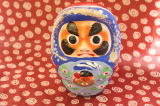 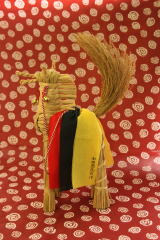 細打ち 藪そば

２００ｇ、２人前

３７０円　　岩手県挽きたて打ちたてそば

２４０ｇ、３人前 

３８０円　　岩手県八幡平やまいもそば 

２００ｇ、２人前

３７０円　　岩手県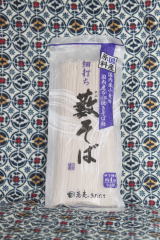 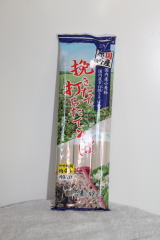 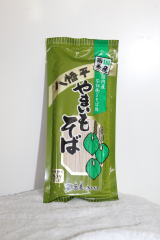 細うち 更級そば

２００ｇ、２人前

４２０円　　岩手県釜石の
昆布味噌煮缶詰

いわしとさばの２種類あり

１３０ｇ　各３００円　　岩手県岩谷堂羊かん
ごま、しお、本煉、黒糖、くるみ、ひとくち等有、
各約２６０ｇ、H１８×６×２　　各６００円　　岩手県 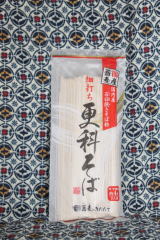 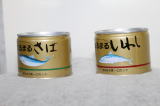 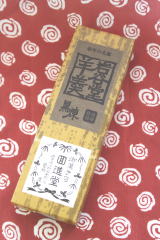 うーめん

１６４ｇ、４００円
　　　　　　　宮城県 １００％りんごジュース
１９５ｇ、１０×５ｃｍ、
１５０円　　　　　青森県 挽きたてのざるそば
２００ｇ（２人前）、　　　３５０円　岩手県 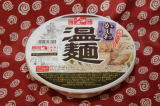 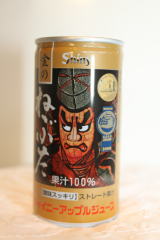 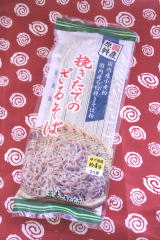 